Year 6 OAACurriculum Link:To take part in outdoor and adventurous activity challenges both individually and within a team Year 6 OAACurriculum Link:To take part in outdoor and adventurous activity challenges both individually and within a team Year 6 OAACurriculum Link:To take part in outdoor and adventurous activity challenges both individually and within a team Key InformationLearningKey PE SkillsUnitPrevious LearningCompeting and PerformingSubject Name: PEYear Group: 6Term: 3 (H2)Unit Name: OAASpiritual DevelopmentThrough the study of Physical Education, children will develop an understanding of the importance of physical health and how this can promote positive emotional development. John 1:2 Beloved, I pray that all may go well with you and that you may be in good health, as it goes well with your soul.Complete orienteering activities as a team.Use clear communication to effectively complete a particular role in a team.Complete an orienteering course on multiple occasions, in a quicker time due to improved technique. Offer an effective evaluation of both personal performances and activities. Improve a trail to increase the challenge of the course.Orientate themselves safely and with accuracy around a variety of trails within a time limit.Change plans if there is a problem or get new information.Use clues and navigation equipment/information to navigate a route.  Compete against self and others in a controlled manner in teams and individually in a range of competitive activities using evaluation and tactics to improve performance.Big IdeasYear 6 LearningHealth and Fitness & PreparationTo take part in outdoor and adventurous activity challenges as an individual and in a team and improve communication and collaboration skills.Can communicate clearly and effectively with others when under pressure. Can successfully complete orienteering activities as a team.To know how to work effectively as part of a team, demonstrating leadership skills.Can complete an orienteering course on multiple occasions, in a quicker time due to improved technique. Can offer an effective and detailed evaluation of both personal performances and activities. Is able to listen to feedback and improve an orienteering course from it.To know how to orientate themselves safely and with accuracy around a variety of trails within a time limit and identify the quickest route to do this.To know how to use a range of map styles and navigation equipment/information to accurately follow a trail.Know and understand the reasons for warming up and cooling down and begin to select appropriate warm-ups and cool downs in relation to the physical activity taking place.Explain why exercise is good for health, fitness and wellbeing and know ways we can become healthier.Key InformationLearningKey PE SkillsVocabularyFuture Learning:Evaluation and Communicationcontrolscontrol pointsscalestrategyorientateorienteer        KS3: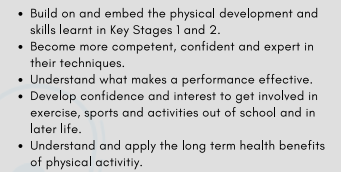 Watch or describe performances of themselves and others, and effectively and thoroughly evaluate what went well, what skills or techniques to practice and how that leads to improvements in performance for themselves and others.Use communication skills to illustrate what they are doing and respond to others to improve team play.GlossaryGlossaryGlossary Boundary: The edge of the area the activity is taking place in.Checkpoint: One the of the chosen locations participants must locate or reach during an activity.Compass: A tool used to help navigate.Communication: Giving, receiving, and sharing informationControls: The thing that the participants are looking for within a course; might be letters, numbers or other items. Are referenced on a map.Control Points: The location of the controls.Course: The course is the route chosen for the controls to be in.OAA: Acronym for Outdoor Adventurous Activities. They take place outdoors and involve physical activity, adventure, challenge, problem solving and teamwork. Orientate: To find your way around the course using a map.Orienteer: The person taking part in the orienteering activity.Orienteering: An adventure sport that involves running or walking while navigating a course using a map and sometimes a compass to navigate between control points.Scale: The relative size of objects shown on a map.Strategy: A plan or action created for completing a task.Symbol: A sign, shape or object to represent something else. Tactics: Methods and plans that players and teams use to increase their chances of winning. Boundary: The edge of the area the activity is taking place in.Checkpoint: One the of the chosen locations participants must locate or reach during an activity.Compass: A tool used to help navigate.Communication: Giving, receiving, and sharing informationControls: The thing that the participants are looking for within a course; might be letters, numbers or other items. Are referenced on a map.Control Points: The location of the controls.Course: The course is the route chosen for the controls to be in.OAA: Acronym for Outdoor Adventurous Activities. They take place outdoors and involve physical activity, adventure, challenge, problem solving and teamwork. Orientate: To find your way around the course using a map.Orienteer: The person taking part in the orienteering activity.Orienteering: An adventure sport that involves running or walking while navigating a course using a map and sometimes a compass to navigate between control points.Scale: The relative size of objects shown on a map.Strategy: A plan or action created for completing a task.Symbol: A sign, shape or object to represent something else. Tactics: Methods and plans that players and teams use to increase their chances of winning. Boundary: The edge of the area the activity is taking place in.Checkpoint: One the of the chosen locations participants must locate or reach during an activity.Compass: A tool used to help navigate.Communication: Giving, receiving, and sharing informationControls: The thing that the participants are looking for within a course; might be letters, numbers or other items. Are referenced on a map.Control Points: The location of the controls.Course: The course is the route chosen for the controls to be in.OAA: Acronym for Outdoor Adventurous Activities. They take place outdoors and involve physical activity, adventure, challenge, problem solving and teamwork. Orientate: To find your way around the course using a map.Orienteer: The person taking part in the orienteering activity.Orienteering: An adventure sport that involves running or walking while navigating a course using a map and sometimes a compass to navigate between control points.Scale: The relative size of objects shown on a map.Strategy: A plan or action created for completing a task.Symbol: A sign, shape or object to represent something else. Tactics: Methods and plans that players and teams use to increase their chances of winning.